RELAZIONE FINALE DEL DOCENTEA.S. 2018/19CLASSE 2GDisciplina:MatematicaDocente:Grazia RossiniLe attività programmate nel piano di lavoro sono state svolte:Interamente    		Parzialmente   XGli eventuali tagli sono stati motivati da: X mancanza di conoscenze e abilità pregresse degli studenti    X difficoltà degli studenti nel processo di apprendimento della disciplina   scelte didattiche particolari   XAnalfabetismo di ritorno e mancanza di autonomia Attività di Dipartimento:Sono state seguite le indicazioni concordate in sede di dipartimento per quanto riguarda:Sono state concordate verifiche comuni:     Sì        x No  perché il dipartimento ha deciso di sperimentare le prove parallele in maniera verticale, partendo dalla primaLa programmazione d’inizio anno e gli obiettivi didattici sono stati illustrati agli studenti?X Sì         No  perché __________________________________________________________________Attività di sostegno e recupero (Illustrazione di quelle effettuate):Costante recupero a piccoli gruppi nelle ore curricolari, Spiegazioni ripetute e semplificate, disponibilità personale per lo sportello didattico, frequentato poco o nulla. Giudizio sui risultati:     Soddisfacente     X Non del tutto soddisfacente      Non soddisfacente   Se l’attività di recupero è stata svolta nelle ore curricolari specificare le modalità:	X ritornando sugli stessi argomenti con modalità diverse	Xorganizzando specifiche attività per gruppi di studenti	 assegnando esercizi per casa agli studenti in difficoltà	 individuando studenti tutor che potessero aiutare quelli in difficoltà	X altro : Tutti gli esercizi assegnati per casa sono stati corretti alla lavagna puntualizzando nei passaggi i contenuti e le competenze necessarie per arrivare ad un risultato o svolgimento corretto.Utilizzo delle tecnologieLaboratorio chimica (n° indicativo di ore): ______ 	Laboratorio scienze (n° indicativo di ore): ___Laboratorio informatica (n° indicativo di ore): ____	Laboratorio fisica (n° indicativo di ore): ______Laboratorio microbiologia (n° indicativo di ore): ______    	Laboratorio agraria (n° indicativo di ore): ______Laboratorio Tecniche Estetiche (n° indicativo di ore): __    	Laboratorio Massaggio (n° indicativo di ore): ______Laboratorio Costruzioni (n° indicativo di ore): ______    	Laboratorio Topografia (n° indicativo di ore): ______Laboratorio Musica (n° indicativo di ore): ______    	Laboratorio Metod. Oper (n° indicativo di ore): ____Laboratorio Comunicazione e Linguaggi: ______ 	Laboratorio linguistico (n° indicativo di ore): ______          Note: _____________________________________________________________________________________________________________________________________________________________________Verifica e valutazione degli studenti:Realizzate tutte le verifiche previste:   Orali  X Sì   No     Scritte  X Sì   No    Pratiche   Sì  X No        Strumenti impiegati:	X interrogazioni orali individuali	X interrogazioni scritte individuali	 prove scritte individuali 	X prove scritte di gruppo 	 questionari 	 valutazione compiti a casa	 altro (specificare) ________________________________________________________________I criteri di valutazione sono stati illustrati agli studenti?X Sì         No  perché __________________________________________________________________Scala di voti utilizzata:    da __2_________ a __10_________Metodologie utilizzate:Osservazioni relative alle modalità di insegnamento:Anche le ore frontali partono sempre dal problem solving. Sono state disponibili le spiegazioni dell’insegnante tramite foto alla lavagna in successione.Strumenti utilizzati:Osservazioni relative agli strumenti:Utilizzo di foto alla lavagna su spiegazioni ed esercizi svolti dall’insegnanteLa classe, complessivamente, presenta:Osservazioni relative alla classe:In questo anno scolastico, la classe non ha raggiunto le prospettive che i docenti si aspettavano. Molti alunni si sono distratti in attività esterne all’ambiente scolastico o, in classe facendosi trascinare da elementi poco attenti al valore e funzione della scuola. L’uso del cellulare da parte di alcuni, pur a conoscenza delle regole e consapevoli di infrangerle, ha causato la perdita di spiegazioni e schemi di metodologie . Numero di studenti che hanno conseguito un risultato non sufficiente:n. ___________ su n. complessivo ___________Tabella risultati della classe (rispetto alle proposte di voto)Osservazioni sul processo di insegnamento:Fattori ostacolanti l’insegnamento:	 scarsa partecipazione degli studenti al dialogo educativo	X scarse competenze di base	X motivazione carenteX disturbo delle lezioni	 altro (specificare) poca consapevolezza delle conoscenze acquisite, approssimazione del linguaggio specifico, in taluni casi anche di alunni madrelingua italiana, non comprensione del testoFattori che hanno favorito il lavoro in classe:	x recupero dei prerequisiti	x approfondimento mirato di parti del programma	 utilizzo di differenti metodologie didattiche	 collaborazione fra docenti	 altro (specificare) ________________________________________________________________Osservazioni sul processo di apprendimento:Fattori ostacolanti l’apprendimento:	x la scarsa applicazione 	 la mancanza di interesse per la materia	 la paura dell’insuccesso 	x le difficoltà presentate dalla materia 	x la mancanza di esercizio 	x la mancanza di metodo nello studio	X non permanenza dei contenuti e metodi nella memoria a medio e lungo termine.Fattori che hanno favorito l’apprendimento:	x promozione di un rapporto costruttivo con l’insegnante	x coinvolgimento attivo degli studenti nel processo di insegnamento/apprendimento	x incentivazione dell’autostima l’uso di tecnologie didattiche	 visite e lezioni fuori sede	 altro (specificare) ________________________________________________________________Clima educativo e rapporti personali nell’ambito della classe:Rapporti con le famiglie:  frequenti				x sporadici			 solo se sollecitati  Attività formativa sviluppata con la classe:PROGETTI____________________________________________________________________________________ __________________________________________________________________________________ ____________________________________________________________________________________ UDA INTERDISCIPLINARE____________________________________________________________________________________ ____________________________________________________________________________________ ____________________________________________________________________________________ ALETERNANZA SCUOLA LAVORO____________________________________________________________________________________ ____________________________________________________________________________________ ____________________________________________________________________________________ VISITE GUIDATE____________________________________________________________________________________ ____________________________________________________________________________________ ____________________________________________________________________________________ VIAGGI DI ISTRUZIONE____________________________________________________________________________________ ____________________________________________________________________________________ ____________________________________________________________________________________ ALTRO ____________________________________________________________________________________ _Partecipazione a spettacoli teatrali e cinematografici. Film sull’inclusione dei diversamente abili in occasione della giornata Telethon a Pisa Proposte di miglioramento ed eventuali osservazioniMolte difficoltà degli studenti scaturiscono dall’uso distorto della lingua italiana, sostituita spesso da linguaggi dei social. L’  acquisizione delle abilità è superficiale dato che vengono perse anche in tempi brevi.____________________________________________________________________________________ Attività , anche ludiche, che incrementino il mantenimento delle abilità, in modo da poter sviluppare le competenze____________________________________________________________________________________ ____________________________________________________________________________________ Pisa, _09____/_06___/2019                                                	Il/La Docente	Prof. 	_Grazia Rossini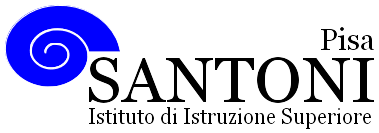 Agenzia Formativa Regione Toscana PI0626 – ISO9001Istituto Tecnico SuperioreAgenzia Formativa Regione Toscana PI0626 – ISO9001Istituto Tecnico SuperioreAgenzia Formativa Regione Toscana PI0626 – ISO9001Istituto Tecnico Superiore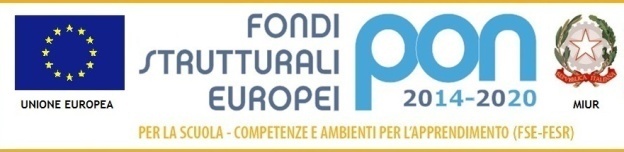 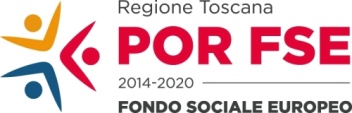 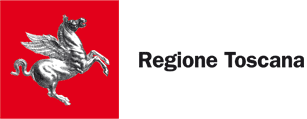 www.e-santoni.orge-mail: piis003007@istruzione.ite-mail: piis003007@istruzione.itPEC: piis003007@pec.istruzione.itgli obiettivi   Sì xNo   In parte   i contenutiSì No   In parte   xi criteri di valutazione   Sì xNo   In parte   TIPOLOGIAMOLTOUTILIZZATAPARZIALMENTEUTILIZZATAPOCO UTILIZZATAMAI UTILIZZATALEZIONE FRONTALExLEZIONE INTERATTIVAPROBLEM SOLVINGxLAVORO DI GRUPPOxDISCUSSIONE GUIDATAxATTIVITÁ DI LABORATORIOxATTIVITÁ DI RECUPEROSOSTEGNO - POTENZIAMENTOxAUTOAPPRENDIMENTO IN RETE E/O CON STRUMENTI MULTIMEDIALIxTIPOLOGIAMOLTO UTILIZZATOPARZIALMENTE UTILIZZATOPOCO UTILIZZATOMAI UTILIZZATOLIBRO DI TESTOxFOTOCOPIExAPPUNTIxARTICOLI DI RIVISTE E/O GIORNALIAUDIOVISIVICOMPUTERLIMOttimoBuonoSufficienteInsufficienteGravemente InsufficienteImpegnoxPartecipazione al lavoro in classexAutonomia nello studio a casaxComportamento / disciplina (comprese le assenze)xLivello delle conoscenzexAcquisizione delle competenzexProcesso di maturazionexVotiGravemente insufficienteInsufficienteSufficienteBuonoOttimoquantitàStudenti - Studenti:    positivo    buono   x mediocre   Studenti - Docente:    positivo   x buono    mediocre   Docenti - Docenti: positivo   x buono    mediocre   